ИНФОРМАЦИЯ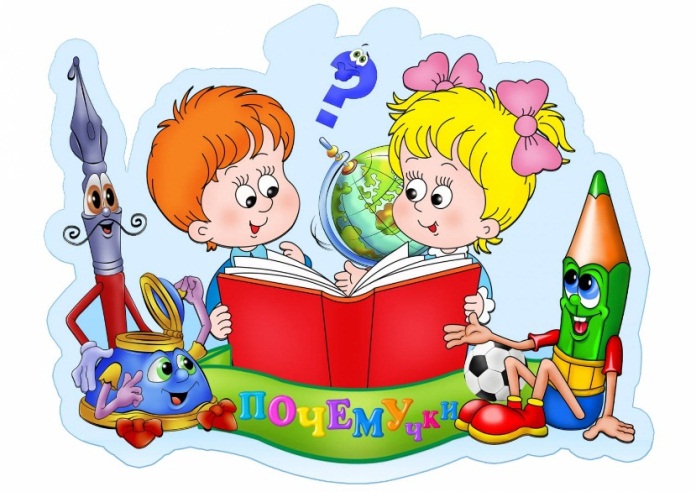 О платных образовательных услугах, предоставляемыхв МБДОУ «Добрянский детский сад №21»/на 2023 – 2024 учебный год/№ п/пНаименование платной услугиСтоимость единицы платной услуги (руб)Реквизиты нормативно- правовых актов Учреждения/ Учредителя, согласно которым предоставляется услуга, установлена плата1Изо - студия «Мир во мне и я в мире»120,00Лицензия Министерства образования и науки Пермского края  № 6405 от 23.08.2021г.  Приказ Управления образования Администрации Добрянского городского округа №185 от 06.08.2021г «об утверждении порядка определения платы за платные услуги (работы), оказываемые (выполняемые) муниципальными учреждениями подведомственными Управлению образования Администрации Добрянского городского округа 2Изо – студия «Капелька»120,00Лицензия Министерства образования и науки Пермского края  № 6405 от 23.08.2021г.  Приказ Управления образования Администрации Добрянского городского округа №185 от 06.08.2021г «об утверждении порядка определения платы за платные услуги (работы), оказываемые (выполняемые) муниципальными учреждениями подведомственными Управлению образования Администрации Добрянского городского округа 3Физкультурно  –танцевальная гимнастика  «Игроритмика»;120,00Лицензия Министерства образования и науки Пермского края  № 6405 от 23.08.2021г.  Приказ Управления образования Администрации Добрянского городского округа №185 от 06.08.2021г «об утверждении порядка определения платы за платные услуги (работы), оказываемые (выполняемые) муниципальными учреждениями подведомственными Управлению образования Администрации Добрянского городского округа 4Фигурное плавание»основы обучения детей элементам синхронного плавания285,00Лицензия Министерства образования и науки Пермского края  № 6405 от 23.08.2021г.  Приказ Управления образования Администрации Добрянского городского округа №185 от 06.08.2021г «об утверждении порядка определения платы за платные услуги (работы), оказываемые (выполняемые) муниципальными учреждениями подведомственными Управлению образования Администрации Добрянского городского округа 5«Хоровое пение» Музыкальное развитие детей120,00Лицензия Министерства образования и науки Пермского края  № 6405 от 23.08.2021г.  Приказ Управления образования Администрации Добрянского городского округа №185 от 06.08.2021г «об утверждении порядка определения платы за платные услуги (работы), оказываемые (выполняемые) муниципальными учреждениями подведомственными Управлению образования Администрации Добрянского городского округа 6«Легознайки Обучение детей элементам инженерного конструирования120,00Лицензия Министерства образования и науки Пермского края  № 6405 от 23.08.2021г.  Приказ Управления образования Администрации Добрянского городского округа №185 от 06.08.2021г «об утверждении порядка определения платы за платные услуги (работы), оказываемые (выполняемые) муниципальными учреждениями подведомственными Управлению образования Администрации Добрянского городского округа 7« Игровой стретчинг» Обучение детей основам аэробики 120,00Лицензия Министерства образования и науки Пермского края  № 6405 от 23.08.2021г.  Приказ Управления образования Администрации Добрянского городского округа №185 от 06.08.2021г «об утверждении порядка определения платы за платные услуги (работы), оказываемые (выполняемые) муниципальными учреждениями подведомственными Управлению образования Администрации Добрянского городского округа 8«Занимательные приключения будущих первоклассников» (функциональная подготовка детей к обучению в школе)120,00Лицензия Министерства образования и науки Пермского края  № 6405 от 23.08.2021г.  Приказ Управления образования Администрации Добрянского городского округа №185 от 06.08.2021г «об утверждении порядка определения платы за платные услуги (работы), оказываемые (выполняемые) муниципальными учреждениями подведомственными Управлению образования Администрации Добрянского городского округа 9«Лаборатория нескучных наук» (формирование основ исследовательской деятельности) 120,00Лицензия Министерства образования и науки Пермского края  № 6405 от 23.08.2021г.  Приказ Управления образования Администрации Добрянского городского округа №185 от 06.08.2021г «об утверждении порядка определения платы за платные услуги (работы), оказываемые (выполняемые) муниципальными учреждениями подведомственными Управлению образования Администрации Добрянского городского округа 10Робототехника в детском саду (техническое направление)120,00Лицензия Министерства образования и науки Пермского края  № 6405 от 23.08.2021г.  Приказ Управления образования Администрации Добрянского городского округа №185 от 06.08.2021г «об утверждении порядка определения платы за платные услуги (работы), оказываемые (выполняемые) муниципальными учреждениями подведомственными Управлению образования Администрации Добрянского городского округа 11«Волшебный мир звуков» развитие речи детей среднего дошкольного возраста120,00Лицензия Министерства образования и науки Пермского края  № 6405 от 23.08.2021г.  Приказ Управления образования Администрации Добрянского городского округа №185 от 06.08.2021г «об утверждении порядка определения платы за платные услуги (работы), оказываемые (выполняемые) муниципальными учреждениями подведомственными Управлению образования Администрации Добрянского городского округа 12Морфан «Веселые шестеренки» Обучение детей элементам инженерного конструирования120,00Лицензия Министерства образования и науки Пермского края  № 6405 от 23.08.2021г.  Приказ Управления образования Администрации Добрянского городского округа №185 от 06.08.2021г «об утверждении порядка определения платы за платные услуги (работы), оказываемые (выполняемые) муниципальными учреждениями подведомственными Управлению образования Администрации Добрянского городского округа 13 «Сказочные лабиринты»  познавательное развитие детей с использованием игр Воскобовича120,00Лицензия Министерства образования и науки Пермского края  № 6405 от 23.08.2021г.  Приказ Управления образования Администрации Добрянского городского округа №185 от 06.08.2021г «об утверждении порядка определения платы за платные услуги (работы), оказываемые (выполняемые) муниципальными учреждениями подведомственными Управлению образования Администрации Добрянского городского округа 